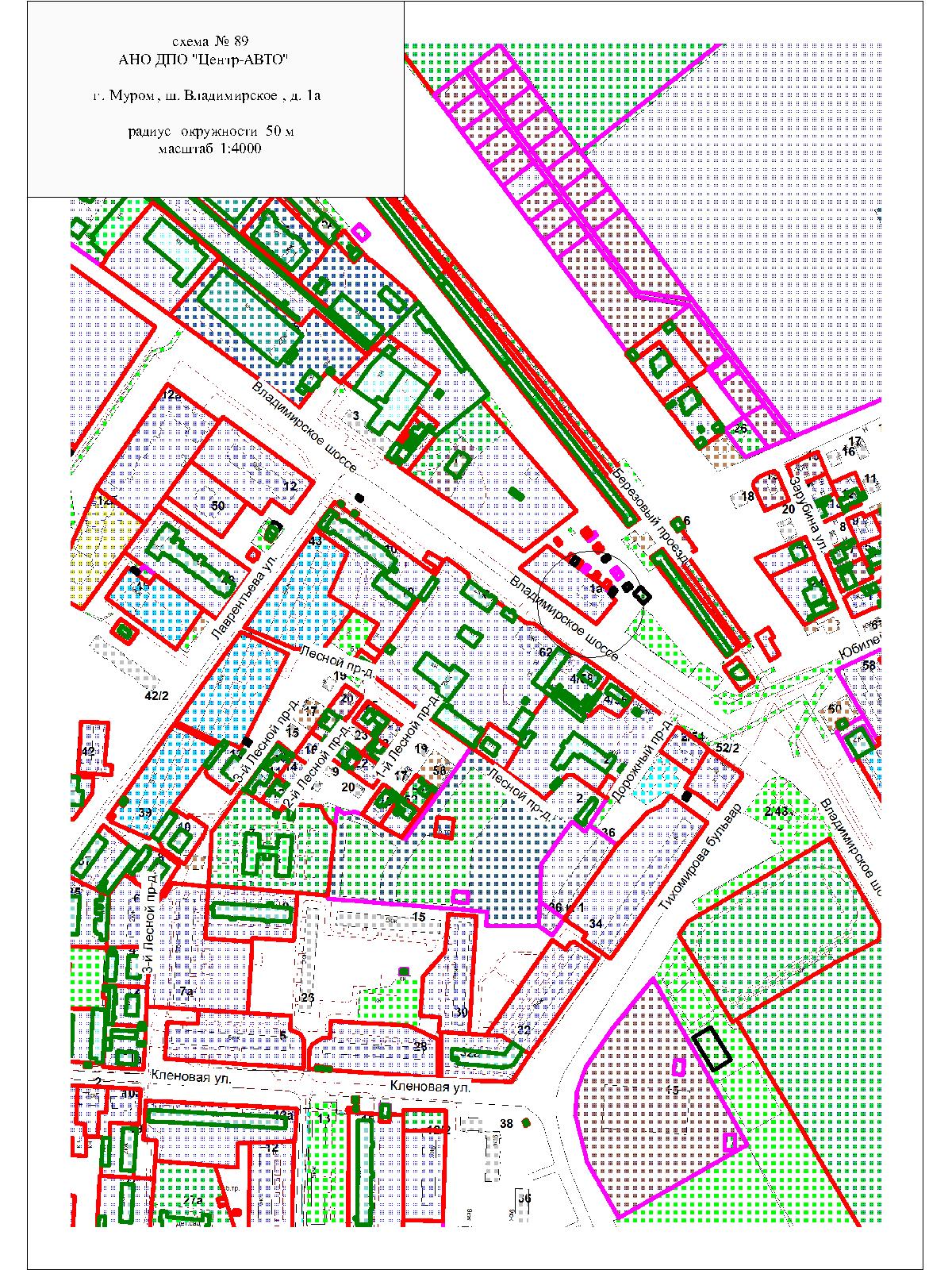                                      Приложение № 13
              к постановлению администрации  округа
                                 от ___________  №    ____